ÚŘAD PRO CIVILNÍ LETECTVÍ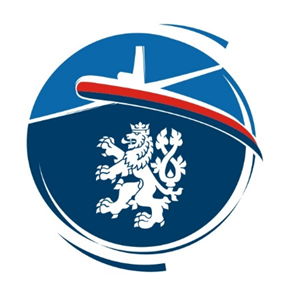 CAA-F-ZLP-013-0-22Sekce letováFORMULÁŘ PRO OBNOVU A PRODLOUŽENÍ PLATNOSTI OSVĚDČENÍ INSTRUKTORA TRI(H) DLE FCL.940FORMULÁŘ PRO OBNOVU A PRODLOUŽENÍ PLATNOSTI OSVĚDČENÍ INSTRUKTORA TRI(H) DLE FCL.940FORMULÁŘ PRO OBNOVU A PRODLOUŽENÍ PLATNOSTI OSVĚDČENÍ INSTRUKTORA TRI(H) DLE FCL.940FORMULÁŘ PRO OBNOVU A PRODLOUŽENÍ PLATNOSTI OSVĚDČENÍ INSTRUKTORA TRI(H) DLE FCL.940FORMULÁŘ PRO OBNOVU A PRODLOUŽENÍ PLATNOSTI OSVĚDČENÍ INSTRUKTORA TRI(H) DLE FCL.940FORMULÁŘ PRO OBNOVU A PRODLOUŽENÍ PLATNOSTI OSVĚDČENÍ INSTRUKTORA TRI(H) DLE FCL.940FORMULÁŘ PRO OBNOVU A PRODLOUŽENÍ PLATNOSTI OSVĚDČENÍ INSTRUKTORA TRI(H) DLE FCL.940FORMULÁŘ PRO OBNOVU A PRODLOUŽENÍ PLATNOSTI OSVĚDČENÍ INSTRUKTORA TRI(H) DLE FCL.940FORMULÁŘ PRO OBNOVU A PRODLOUŽENÍ PLATNOSTI OSVĚDČENÍ INSTRUKTORA TRI(H) DLE FCL.940FORMULÁŘ PRO OBNOVU A PRODLOUŽENÍ PLATNOSTI OSVĚDČENÍ INSTRUKTORA TRI(H) DLE FCL.940FORMULÁŘ PRO OBNOVU A PRODLOUŽENÍ PLATNOSTI OSVĚDČENÍ INSTRUKTORA TRI(H) DLE FCL.940Osobní údaje účastníkaOsobní údaje účastníkaOsobní údaje účastníkaOsobní údaje účastníkaOsobní údaje účastníkaOsobní údaje účastníkaOsobní údaje účastníkaOsobní údaje účastníkaOsobní údaje účastníkaOsobní údaje účastníkaOsobní údaje účastníkaPříjmení:      Příjmení:      Příjmení:      Příjmení:      Příjmení:      Příjmení:      Jméno:      Jméno:      Jméno:      Jméno:      Jméno:      Typ a číslo průkazu způsobilosti:      Typ a číslo průkazu způsobilosti:      Typ a číslo průkazu způsobilosti:      Typ a číslo průkazu způsobilosti:      Typ a číslo průkazu způsobilosti:      Typ a číslo průkazu způsobilosti:      Datum konce platnosti osvědčení FI(H):      Datum konce platnosti osvědčení FI(H):      Datum konce platnosti osvědčení FI(H):      Datum konce platnosti osvědčení FI(H):      Datum konce platnosti osvědčení FI(H):      PRODLOUŽENÍ PLATNOSTI PRODLOUŽENÍ PLATNOSTI PRODLOUŽENÍ PLATNOSTI PRODLOUŽENÍ PLATNOSTI PRODLOUŽENÍ PLATNOSTI PRODLOUŽENÍ PLATNOSTI OBNOVA OBNOVA OBNOVA OBNOVA OBNOVA  PRAXE PŘI POSKYTOVÁNÍ LETOVÉHO VÝCVIKU jako TRI(H), SFI(H), FI(H), IRI(H), STI(H) nebo jako examinátor pro vrtulníky: 50 hodin v každém typu letadla, k němuž mají práva k poskytování výcviku nebo na FSTD představujícím tyto typy, z nichž 15 musí být absolvováno za posledních 12 měsíců bezprostředně předcházejících dni skončení platnosti TRI. PRAXE PŘI POSKYTOVÁNÍ LETOVÉHO VÝCVIKU jako TRI(H), SFI(H), FI(H), IRI(H), STI(H) nebo jako examinátor pro vrtulníky: 50 hodin v každém typu letadla, k němuž mají práva k poskytování výcviku nebo na FSTD představujícím tyto typy, z nichž 15 musí být absolvováno za posledních 12 měsíců bezprostředně předcházejících dni skončení platnosti TRI. PRAXE PŘI POSKYTOVÁNÍ LETOVÉHO VÝCVIKU jako TRI(H), SFI(H), FI(H), IRI(H), STI(H) nebo jako examinátor pro vrtulníky: 50 hodin v každém typu letadla, k němuž mají práva k poskytování výcviku nebo na FSTD představujícím tyto typy, z nichž 15 musí být absolvováno za posledních 12 měsíců bezprostředně předcházejících dni skončení platnosti TRI. PRAXE PŘI POSKYTOVÁNÍ LETOVÉHO VÝCVIKU jako TRI(H), SFI(H), FI(H), IRI(H), STI(H) nebo jako examinátor pro vrtulníky: 50 hodin v každém typu letadla, k němuž mají práva k poskytování výcviku nebo na FSTD představujícím tyto typy, z nichž 15 musí být absolvováno za posledních 12 měsíců bezprostředně předcházejících dni skončení platnosti TRI. PRAXE PŘI POSKYTOVÁNÍ LETOVÉHO VÝCVIKU jako TRI(H), SFI(H), FI(H), IRI(H), STI(H) nebo jako examinátor pro vrtulníky: 50 hodin v každém typu letadla, k němuž mají práva k poskytování výcviku nebo na FSTD představujícím tyto typy, z nichž 15 musí být absolvováno za posledních 12 měsíců bezprostředně předcházejících dni skončení platnosti TRI. PRAXE PŘI POSKYTOVÁNÍ LETOVÉHO VÝCVIKU jako TRI(H), SFI(H), FI(H), IRI(H), STI(H) nebo jako examinátor pro vrtulníky: 50 hodin v každém typu letadla, k němuž mají práva k poskytování výcviku nebo na FSTD představujícím tyto typy, z nichž 15 musí být absolvováno za posledních 12 měsíců bezprostředně předcházejících dni skončení platnosti TRI. PRAXE PŘI POSKYTOVÁNÍ LETOVÉHO VÝCVIKU jako TRI(H), SFI(H), FI(H), IRI(H), STI(H) nebo jako examinátor pro vrtulníky: 50 hodin v každém typu letadla, k němuž mají práva k poskytování výcviku nebo na FSTD představujícím tyto typy, z nichž 15 musí být absolvováno za posledních 12 měsíců bezprostředně předcházejících dni skončení platnosti TRI. PRAXE PŘI POSKYTOVÁNÍ LETOVÉHO VÝCVIKU jako TRI(H), SFI(H), FI(H), IRI(H), STI(H) nebo jako examinátor pro vrtulníky: 50 hodin v každém typu letadla, k němuž mají práva k poskytování výcviku nebo na FSTD představujícím tyto typy, z nichž 15 musí být absolvováno za posledních 12 měsíců bezprostředně předcházejících dni skončení platnosti TRI. PRAXE PŘI POSKYTOVÁNÍ LETOVÉHO VÝCVIKU jako TRI(H), SFI(H), FI(H), IRI(H), STI(H) nebo jako examinátor pro vrtulníky: 50 hodin v každém typu letadla, k němuž mají práva k poskytování výcviku nebo na FSTD představujícím tyto typy, z nichž 15 musí být absolvováno za posledních 12 měsíců bezprostředně předcházejících dni skončení platnosti TRI. PRAXE PŘI POSKYTOVÁNÍ LETOVÉHO VÝCVIKU jako TRI(H), SFI(H), FI(H), IRI(H), STI(H) nebo jako examinátor pro vrtulníky: 50 hodin v každém typu letadla, k němuž mají práva k poskytování výcviku nebo na FSTD představujícím tyto typy, z nichž 15 musí být absolvováno za posledních 12 měsíců bezprostředně předcházejících dni skončení platnosti TRI. PRAXE PŘI POSKYTOVÁNÍ LETOVÉHO VÝCVIKU jako TRI(H), SFI(H), FI(H), IRI(H), STI(H) nebo jako examinátor pro vrtulníky: 50 hodin v každém typu letadla, k němuž mají práva k poskytování výcviku nebo na FSTD představujícím tyto typy, z nichž 15 musí být absolvováno za posledních 12 měsíců bezprostředně předcházejících dni skončení platnosti TRI.Za posledních 36 měsíců:Za posledních 36 měsíců:Za posledních 36 měsíců:Za posledních 36 měsíců:Za posledních 36 měsíců:Za posledních 36 měsíců:Za posledních 12 měsíců:Za posledních 12 měsíců:Typ vrtulníku:      Typ vrtulníku:      Typ vrtulníku:      Typ vrtulníku:      Typ vrtulníku:      Typ vrtulníku:      Typ vrtulníku:      Typ vrtulníku:      Typ vrtulníku:      Typ vrtulníku:      Typ vrtulníku:      Typ vrtulníku:       LETOVÁ PRAXE pro obnovu: Doba letu včetně vzletů a přistání na příslušném typu letadla za posledních 12 měsíců bezprostředně předcházejících dni podání žádosti: LETOVÁ PRAXE pro obnovu: Doba letu včetně vzletů a přistání na příslušném typu letadla za posledních 12 měsíců bezprostředně předcházejících dni podání žádosti: LETOVÁ PRAXE pro obnovu: Doba letu včetně vzletů a přistání na příslušném typu letadla za posledních 12 měsíců bezprostředně předcházejících dni podání žádosti: LETOVÁ PRAXE pro obnovu: Doba letu včetně vzletů a přistání na příslušném typu letadla za posledních 12 měsíců bezprostředně předcházejících dni podání žádosti: LETOVÁ PRAXE pro obnovu: Doba letu včetně vzletů a přistání na příslušném typu letadla za posledních 12 měsíců bezprostředně předcházejících dni podání žádosti: LETOVÁ PRAXE pro obnovu: Doba letu včetně vzletů a přistání na příslušném typu letadla za posledních 12 měsíců bezprostředně předcházejících dni podání žádosti: LETOVÁ PRAXE pro obnovu: Doba letu včetně vzletů a přistání na příslušném typu letadla za posledních 12 měsíců bezprostředně předcházejících dni podání žádosti: LETOVÁ PRAXE pro obnovu: Doba letu včetně vzletů a přistání na příslušném typu letadla za posledních 12 měsíců bezprostředně předcházejících dni podání žádosti: LETOVÁ PRAXE pro obnovu: Doba letu včetně vzletů a přistání na příslušném typu letadla za posledních 12 měsíců bezprostředně předcházejících dni podání žádosti: LETOVÁ PRAXE pro obnovu: Doba letu včetně vzletů a přistání na příslušném typu letadla za posledních 12 měsíců bezprostředně předcházejících dni podání žádosti: LETOVÁ PRAXE pro obnovu: Doba letu včetně vzletů a přistání na příslušném typu letadla za posledních 12 měsíců bezprostředně předcházejících dni podání žádosti:Doba letu:Doba letu:Doba letu:Doba letu:Doba letu:Doba letu:FFS or FTD 2/3 pozemní doba:FFS or FTD 2/3 pozemní doba:Typ vrtulníku:      Typ vrtulníku:      Typ vrtulníku:      Typ vrtulníku:      Typ vrtulníku:      Typ vrtulníku:      Typ vrtulníku:      Typ vrtulníku:      Typ vrtulníku:       UDRŽOVACÍ SEMINÁŘ TRI v ATO UDRŽOVACÍ SEMINÁŘ TRI v ATO UDRŽOVACÍ SEMINÁŘ TRI v ATO UDRŽOVACÍ SEMINÁŘ TRI v ATO UDRŽOVACÍ SEMINÁŘ TRI v ATO UDRŽOVACÍ SEMINÁŘ TRI v ATO UDRŽOVACÍ SEMINÁŘ TRI v ATO UDRŽOVACÍ SEMINÁŘ TRI v ATO UDRŽOVACÍ SEMINÁŘ TRI v ATO UDRŽOVACÍ SEMINÁŘ TRI v ATO UDRŽOVACÍ SEMINÁŘ TRI v ATO1Tímto se osvědčuje, že níže podepsaný se zúčastnil semináře FI / IRI.Tímto se osvědčuje, že níže podepsaný se zúčastnil semináře FI / IRI.Tímto se osvědčuje, že níže podepsaný se zúčastnil semináře FI / IRI.Tímto se osvědčuje, že níže podepsaný se zúčastnil semináře FI / IRI.Tímto se osvědčuje, že níže podepsaný se zúčastnil semináře FI / IRI.Tímto se osvědčuje, že níže podepsaný se zúčastnil semináře FI / IRI.Tímto se osvědčuje, že níže podepsaný se zúčastnil semináře FI / IRI.Tímto se osvědčuje, že níže podepsaný se zúčastnil semináře FI / IRI.Tímto se osvědčuje, že níže podepsaný se zúčastnil semináře FI / IRI.Tímto se osvědčuje, že níže podepsaný se zúčastnil semináře FI / IRI.2Údaje o seminářiÚdaje o seminářiÚdaje o seminářiÚdaje o seminářiÚdaje o seminářiÚdaje o seminářiÚdaje o seminářiÚdaje o seminářiÚdaje o seminářiÚdaje o seminářiDatum konání semináře:      Datum konání semináře:      Datum konání semináře:      Datum konání semináře:      Datum konání semináře:      Místo:      Místo:      Místo:      Místo:      Místo:      Místo:      3Prohlášení odpovědného organizátoraProhlášení odpovědného organizátoraProhlášení odpovědného organizátoraProhlášení odpovědného organizátoraProhlášení odpovědného organizátoraProhlášení odpovědného organizátoraProhlášení odpovědného organizátoraProhlášení odpovědného organizátoraProhlášení odpovědného organizátoraProhlášení odpovědného organizátoraOsvědčuji, že výše uvedené údaje jsou správné, a že seminář TRI se uskutečnil:Osvědčuji, že výše uvedené údaje jsou správné, a že seminář TRI se uskutečnil:Osvědčuji, že výše uvedené údaje jsou správné, a že seminář TRI se uskutečnil:Osvědčuji, že výše uvedené údaje jsou správné, a že seminář TRI se uskutečnil:Osvědčuji, že výše uvedené údaje jsou správné, a že seminář TRI se uskutečnil:Osvědčuji, že výše uvedené údaje jsou správné, a že seminář TRI se uskutečnil:Osvědčuji, že výše uvedené údaje jsou správné, a že seminář TRI se uskutečnil:Osvědčuji, že výše uvedené údaje jsou správné, a že seminář TRI se uskutečnil:Osvědčuji, že výše uvedené údaje jsou správné, a že seminář TRI se uskutečnil:Osvědčuji, že výše uvedené údaje jsou správné, a že seminář TRI se uskutečnil:Osvědčuji, že výše uvedené údaje jsou správné, a že seminář TRI se uskutečnil:Datum schválení:      Datum schválení:      Datum schválení:      Datum schválení:      Datum schválení:      Jméno organizátora:      (velkými písmeny)Jméno organizátora:      (velkými písmeny)Jméno organizátora:      (velkými písmeny)Jméno organizátora:      (velkými písmeny)Jméno organizátora:      (velkými písmeny)Jméno organizátora:      (velkými písmeny)Datum a místo:      Datum a místo:      Datum a místo:      Datum a místo:      Datum a místo:      Podpis:      Podpis:      Podpis:      Podpis:      Podpis:      Podpis:      4Prohlášení účastníkaProhlášení účastníkaProhlášení účastníkaProhlášení účastníkaProhlášení účastníkaProhlášení účastníkaProhlášení účastníkaProhlášení účastníkaProhlášení účastníkaProhlášení účastníkaPotvrzuji údaje uvedené v bodech 1 až 2		Podpis účastníka:      Potvrzuji údaje uvedené v bodech 1 až 2		Podpis účastníka:      Potvrzuji údaje uvedené v bodech 1 až 2		Podpis účastníka:      Potvrzuji údaje uvedené v bodech 1 až 2		Podpis účastníka:      Potvrzuji údaje uvedené v bodech 1 až 2		Podpis účastníka:      Potvrzuji údaje uvedené v bodech 1 až 2		Podpis účastníka:      Potvrzuji údaje uvedené v bodech 1 až 2		Podpis účastníka:      Potvrzuji údaje uvedené v bodech 1 až 2		Podpis účastníka:      Potvrzuji údaje uvedené v bodech 1 až 2		Podpis účastníka:      Potvrzuji údaje uvedené v bodech 1 až 2		Podpis účastníka:      Potvrzuji údaje uvedené v bodech 1 až 2		Podpis účastníka:       UDRŽOVACÍ VÝCVIK PRO OBNOVU TRI UDRŽOVACÍ VÝCVIK PRO OBNOVU TRI UDRŽOVACÍ VÝCVIK PRO OBNOVU TRI UDRŽOVACÍ VÝCVIK PRO OBNOVU TRI UDRŽOVACÍ VÝCVIK PRO OBNOVU TRI UDRŽOVACÍ VÝCVIK PRO OBNOVU TRI UDRŽOVACÍ VÝCVIK PRO OBNOVU TRI UDRŽOVACÍ VÝCVIK PRO OBNOVU TRI UDRŽOVACÍ VÝCVIK PRO OBNOVU TRI UDRŽOVACÍ VÝCVIK PRO OBNOVU TRI UDRŽOVACÍ VÝCVIK PRO OBNOVU TRIPopis praxe žadatele:      Popis praxe žadatele:      Popis praxe žadatele:      Popis praxe žadatele:      Popis praxe žadatele:      Popis praxe žadatele:      Popis praxe žadatele:      Popis praxe žadatele:      Popis praxe žadatele:      Popis praxe žadatele:      Popis praxe žadatele:      Kolik času uplynulo od okamžiku, kdy žadatel prováděl výcvik jako TRI:      Kolik času uplynulo od okamžiku, kdy žadatel prováděl výcvik jako TRI:      Kolik času uplynulo od okamžiku, kdy žadatel prováděl výcvik jako TRI:      Kolik času uplynulo od okamžiku, kdy žadatel prováděl výcvik jako TRI:      Kolik času uplynulo od okamžiku, kdy žadatel prováděl výcvik jako TRI:      Kolik času uplynulo od okamžiku, kdy žadatel prováděl výcvik jako TRI:      Kolik času uplynulo od okamžiku, kdy žadatel prováděl výcvik jako TRI:      Kolik času uplynulo od okamžiku, kdy žadatel prováděl výcvik jako TRI:      Kolik času uplynulo od okamžiku, kdy žadatel prováděl výcvik jako TRI:      Kolik času uplynulo od okamžiku, kdy žadatel prováděl výcvik jako TRI:      Kolik času uplynulo od okamžiku, kdy žadatel prováděl výcvik jako TRI:      Individuální výcvikový program stanovený níže v části 1 je založen na výcvikovém kurzu TRI a obsahu semináře TRI a je zaměřen na ty aspekty, kde žadatel projevil největší nedostatky.Individuální výcvikový program stanovený níže v části 1 je založen na výcvikovém kurzu TRI a obsahu semináře TRI a je zaměřen na ty aspekty, kde žadatel projevil největší nedostatky.Individuální výcvikový program stanovený níže v části 1 je založen na výcvikovém kurzu TRI a obsahu semináře TRI a je zaměřen na ty aspekty, kde žadatel projevil největší nedostatky.Individuální výcvikový program stanovený níže v části 1 je založen na výcvikovém kurzu TRI a obsahu semináře TRI a je zaměřen na ty aspekty, kde žadatel projevil největší nedostatky.Individuální výcvikový program stanovený níže v části 1 je založen na výcvikovém kurzu TRI a obsahu semináře TRI a je zaměřen na ty aspekty, kde žadatel projevil největší nedostatky.Individuální výcvikový program stanovený níže v části 1 je založen na výcvikovém kurzu TRI a obsahu semináře TRI a je zaměřen na ty aspekty, kde žadatel projevil největší nedostatky.Individuální výcvikový program stanovený níže v části 1 je založen na výcvikovém kurzu TRI a obsahu semináře TRI a je zaměřen na ty aspekty, kde žadatel projevil největší nedostatky.Individuální výcvikový program stanovený níže v části 1 je založen na výcvikovém kurzu TRI a obsahu semináře TRI a je zaměřen na ty aspekty, kde žadatel projevil největší nedostatky.Individuální výcvikový program stanovený níže v části 1 je založen na výcvikovém kurzu TRI a obsahu semináře TRI a je zaměřen na ty aspekty, kde žadatel projevil největší nedostatky.Individuální výcvikový program stanovený níže v části 1 je založen na výcvikovém kurzu TRI a obsahu semináře TRI a je zaměřen na ty aspekty, kde žadatel projevil největší nedostatky.Individuální výcvikový program stanovený níže v části 1 je založen na výcvikovém kurzu TRI a obsahu semináře TRI a je zaměřen na ty aspekty, kde žadatel projevil největší nedostatky.Technické prvky výcvikového kurzu TRI a semináře TRI stanovené po posouzení žadatele ATO:Technické prvky výcvikového kurzu TRI a semináře TRI stanovené po posouzení žadatele ATO:Technické prvky výcvikového kurzu TRI a semináře TRI stanovené po posouzení žadatele ATO:Technické prvky výcvikového kurzu TRI a semináře TRI stanovené po posouzení žadatele ATO:Technické prvky výcvikového kurzu TRI a semináře TRI stanovené po posouzení žadatele ATO:Technické prvky výcvikového kurzu TRI a semináře TRI stanovené po posouzení žadatele ATO:Technické prvky výcvikového kurzu TRI a semináře TRI stanovené po posouzení žadatele ATO:Technické prvky výcvikového kurzu TRI a semináře TRI stanovené po posouzení žadatele ATO:Technické prvky výcvikového kurzu TRI a semináře TRI stanovené po posouzení žadatele ATO:Technické prvky výcvikového kurzu TRI a semináře TRI stanovené po posouzení žadatele ATO:Technické prvky výcvikového kurzu TRI a semináře TRI stanovené po posouzení žadatele ATO:Tímto se osvědčuje, že udržovací výcvik byl úspěšně splněn.Tímto se osvědčuje, že udržovací výcvik byl úspěšně splněn.Tímto se osvědčuje, že udržovací výcvik byl úspěšně splněn.Tímto se osvědčuje, že udržovací výcvik byl úspěšně splněn.Tímto se osvědčuje, že udržovací výcvik byl úspěšně splněn.Tímto se osvědčuje, že udržovací výcvik byl úspěšně splněn.Tímto se osvědčuje, že udržovací výcvik byl úspěšně splněn.Tímto se osvědčuje, že udržovací výcvik byl úspěšně splněn.Tímto se osvědčuje, že udržovací výcvik byl úspěšně splněn.Tímto se osvědčuje, že udržovací výcvik byl úspěšně splněn.Tímto se osvědčuje, že udržovací výcvik byl úspěšně splněn.Název ATO:      Název ATO:      Název ATO:      Název ATO:      Název ATO:      Číslo schválení:      Číslo schválení:      Číslo schválení:      Číslo schválení:      Číslo schválení:      Číslo schválení:      Podpis HT:      Podpis HT:      Podpis HT:      Podpis HT:      Podpis HT:      Jméno HT:      (velkými písmeny)Jméno HT:      (velkými písmeny)Jméno HT:      (velkými písmeny)Jméno HT:      (velkými písmeny)Jméno HT:      (velkými písmeny)Jméno HT:      (velkými písmeny) HODNOCENÍ ODBORNÉ ZPŮSOBILOSTI v souladu s body FCL.935, FCL.910.TRI(b)(3) or FCL.910.TRI(c)(3), dle potřeby HODNOCENÍ ODBORNÉ ZPŮSOBILOSTI v souladu s body FCL.935, FCL.910.TRI(b)(3) or FCL.910.TRI(c)(3), dle potřeby HODNOCENÍ ODBORNÉ ZPŮSOBILOSTI v souladu s body FCL.935, FCL.910.TRI(b)(3) or FCL.910.TRI(c)(3), dle potřeby HODNOCENÍ ODBORNÉ ZPŮSOBILOSTI v souladu s body FCL.935, FCL.910.TRI(b)(3) or FCL.910.TRI(c)(3), dle potřeby HODNOCENÍ ODBORNÉ ZPŮSOBILOSTI v souladu s body FCL.935, FCL.910.TRI(b)(3) or FCL.910.TRI(c)(3), dle potřeby HODNOCENÍ ODBORNÉ ZPŮSOBILOSTI v souladu s body FCL.935, FCL.910.TRI(b)(3) or FCL.910.TRI(c)(3), dle potřeby HODNOCENÍ ODBORNÉ ZPŮSOBILOSTI v souladu s body FCL.935, FCL.910.TRI(b)(3) or FCL.910.TRI(c)(3), dle potřeby HODNOCENÍ ODBORNÉ ZPŮSOBILOSTI v souladu s body FCL.935, FCL.910.TRI(b)(3) or FCL.910.TRI(c)(3), dle potřeby HODNOCENÍ ODBORNÉ ZPŮSOBILOSTI v souladu s body FCL.935, FCL.910.TRI(b)(3) or FCL.910.TRI(c)(3), dle potřeby HODNOCENÍ ODBORNÉ ZPŮSOBILOSTI v souladu s body FCL.935, FCL.910.TRI(b)(3) or FCL.910.TRI(c)(3), dle potřeby HODNOCENÍ ODBORNÉ ZPŮSOBILOSTI v souladu s body FCL.935, FCL.910.TRI(b)(3) or FCL.910.TRI(c)(3), dle potřebyPoslední hodnocení odborné způsobilosti TRI:      Poslední hodnocení odborné způsobilosti TRI:      Poslední hodnocení odborné způsobilosti TRI:      Poslední hodnocení odborné způsobilosti TRI:      Poslední hodnocení odborné způsobilosti TRI:      Poslední hodnocení odborné způsobilosti TRI:      Poslední hodnocení odborné způsobilosti TRI:      Poslední hodnocení odborné způsobilosti TRI:      Poslední hodnocení odborné způsobilosti TRI:      Poslední hodnocení odborné způsobilosti TRI:      Poslední hodnocení odborné způsobilosti TRI:      Žadatel v průběhu letu pro hodnocení odborné způsobilosti prokázal svou způsobilost k poskytování výcviku. Výsledek hodnocení byl na požadované úrovni.Žadatel v průběhu letu pro hodnocení odborné způsobilosti prokázal svou způsobilost k poskytování výcviku. Výsledek hodnocení byl na požadované úrovni.Žadatel v průběhu letu pro hodnocení odborné způsobilosti prokázal svou způsobilost k poskytování výcviku. Výsledek hodnocení byl na požadované úrovni.Žadatel v průběhu letu pro hodnocení odborné způsobilosti prokázal svou způsobilost k poskytování výcviku. Výsledek hodnocení byl na požadované úrovni.Žadatel v průběhu letu pro hodnocení odborné způsobilosti prokázal svou způsobilost k poskytování výcviku. Výsledek hodnocení byl na požadované úrovni.Žadatel v průběhu letu pro hodnocení odborné způsobilosti prokázal svou způsobilost k poskytování výcviku. Výsledek hodnocení byl na požadované úrovni.Žadatel v průběhu letu pro hodnocení odborné způsobilosti prokázal svou způsobilost k poskytování výcviku. Výsledek hodnocení byl na požadované úrovni.Žadatel v průběhu letu pro hodnocení odborné způsobilosti prokázal svou způsobilost k poskytování výcviku. Výsledek hodnocení byl na požadované úrovni.Žadatel v průběhu letu pro hodnocení odborné způsobilosti prokázal svou způsobilost k poskytování výcviku. Výsledek hodnocení byl na požadované úrovni.Žadatel v průběhu letu pro hodnocení odborné způsobilosti prokázal svou způsobilost k poskytování výcviku. Výsledek hodnocení byl na požadované úrovni.Žadatel v průběhu letu pro hodnocení odborné způsobilosti prokázal svou způsobilost k poskytování výcviku. Výsledek hodnocení byl na požadované úrovni.Typ vrtulníku:      Typ vrtulníku:      Typ vrtulníku:      Typ vrtulníku:      Typ vrtulníku:      Poznávací značka:      Poznávací značka:      Poznávací značka:      Poznávací značka:      Poznávací značka:      Poznávací značka:      Letiště odletu:Letiště odletu:Odlet:Odlet:Přílet:Počet přistání:Počet přistání:Počet přistání:Letová doba:Letová doba:Celková letová doba:Hlavní úlohy: Hlavní úlohy: Hlavní úlohy: Hlavní úlohy: Hlavní úlohy: Hlavní úlohy: Hlavní úlohy: Hlavní úlohy: Hlavní úlohy: Hlavní úlohy: Hlavní úlohy: Prohlášení examinátora, kterému vydal osvědčení příslušný úřad jiného státu: Já, níže podepsaný, prohlašuji, že jsem postupoval na základě národních předpisů a požadavků příslušného orgánu žadatele, obsaženém ve verzi      
Examiner Differences Document. Prohlášení examinátora, kterému vydal osvědčení příslušný úřad jiného státu: Já, níže podepsaný, prohlašuji, že jsem postupoval na základě národních předpisů a požadavků příslušného orgánu žadatele, obsaženém ve verzi      
Examiner Differences Document. Prohlášení examinátora, kterému vydal osvědčení příslušný úřad jiného státu: Já, níže podepsaný, prohlašuji, že jsem postupoval na základě národních předpisů a požadavků příslušného orgánu žadatele, obsaženém ve verzi      
Examiner Differences Document. Prohlášení examinátora, kterému vydal osvědčení příslušný úřad jiného státu: Já, níže podepsaný, prohlašuji, že jsem postupoval na základě národních předpisů a požadavků příslušného orgánu žadatele, obsaženém ve verzi      
Examiner Differences Document. Prohlášení examinátora, kterému vydal osvědčení příslušný úřad jiného státu: Já, níže podepsaný, prohlašuji, že jsem postupoval na základě národních předpisů a požadavků příslušného orgánu žadatele, obsaženém ve verzi      
Examiner Differences Document. Prohlášení examinátora, kterému vydal osvědčení příslušný úřad jiného státu: Já, níže podepsaný, prohlašuji, že jsem postupoval na základě národních předpisů a požadavků příslušného orgánu žadatele, obsaženém ve verzi      
Examiner Differences Document. Prohlášení examinátora, kterému vydal osvědčení příslušný úřad jiného státu: Já, níže podepsaný, prohlašuji, že jsem postupoval na základě národních předpisů a požadavků příslušného orgánu žadatele, obsaženém ve verzi      
Examiner Differences Document. Prohlášení examinátora, kterému vydal osvědčení příslušný úřad jiného státu: Já, níže podepsaný, prohlašuji, že jsem postupoval na základě národních předpisů a požadavků příslušného orgánu žadatele, obsaženém ve verzi      
Examiner Differences Document. Prohlášení examinátora, kterému vydal osvědčení příslušný úřad jiného státu: Já, níže podepsaný, prohlašuji, že jsem postupoval na základě národních předpisů a požadavků příslušného orgánu žadatele, obsaženém ve verzi      
Examiner Differences Document. Prohlášení examinátora, kterému vydal osvědčení příslušný úřad jiného státu: Já, níže podepsaný, prohlašuji, že jsem postupoval na základě národních předpisů a požadavků příslušného orgánu žadatele, obsaženém ve verzi      
Examiner Differences Document. Prohlášení examinátora, kterému vydal osvědčení příslušný úřad jiného státu: Já, níže podepsaný, prohlašuji, že jsem postupoval na základě národních předpisů a požadavků příslušného orgánu žadatele, obsaženém ve verzi      
Examiner Differences Document. Jméno examinátora:      Jméno examinátora:      Jméno examinátora:      Jméno examinátora:      Jméno examinátora:      Jméno examinátora:      Jméno examinátora:      Číslo průkazu:      Číslo průkazu:      Číslo průkazu:      Číslo průkazu:      Datum a místo:      Datum a místo:      Datum a místo:      Datum a místo:      Datum a místo:      Datum a místo:      Datum a místo:      Podpis:      Podpis:      Podpis:      Podpis:      PROHLÁŠENÍ O PRODLOUŽENÍ / OBNOVĚ:Nové osvědčení TRI(H) je platné do:      Typy vrtulníků:      PROHLÁŠENÍ O PRODLOUŽENÍ / OBNOVĚ:Nové osvědčení TRI(H) je platné do:      Typy vrtulníků:      PROHLÁŠENÍ O PRODLOUŽENÍ / OBNOVĚ:Nové osvědčení TRI(H) je platné do:      Typy vrtulníků:      PROHLÁŠENÍ O PRODLOUŽENÍ / OBNOVĚ:Nové osvědčení TRI(H) je platné do:      Typy vrtulníků:      PROHLÁŠENÍ O PRODLOUŽENÍ / OBNOVĚ:Nové osvědčení TRI(H) je platné do:      Typy vrtulníků:      PROHLÁŠENÍ O PRODLOUŽENÍ / OBNOVĚ:Nové osvědčení TRI(H) je platné do:      Typy vrtulníků:      PROHLÁŠENÍ O PRODLOUŽENÍ / OBNOVĚ:Nové osvědčení TRI(H) je platné do:      Typy vrtulníků:      PROHLÁŠENÍ O PRODLOUŽENÍ / OBNOVĚ:Nové osvědčení TRI(H) je platné do:      Typy vrtulníků:      PROHLÁŠENÍ O PRODLOUŽENÍ / OBNOVĚ:Nové osvědčení TRI(H) je platné do:      Typy vrtulníků:      PROHLÁŠENÍ O PRODLOUŽENÍ / OBNOVĚ:Nové osvědčení TRI(H) je platné do:      Typy vrtulníků:      PROHLÁŠENÍ O PRODLOUŽENÍ / OBNOVĚ:Nové osvědčení TRI(H) je platné do:      Typy vrtulníků:      Požadavky pro TRIProdlouženíSplnění 2 z 3 požadavků:(1) 36 měsíců před uplynutím platnosti osvědčení: 50° letového výcviku v každém typu vrtulníku, k němuž má práva k poskytování výcviku jako FI(H), TRI(H), IRI(H), SFI(H), STI(H) nebo examinátor, z nichž alespoň 15° musí být absolvováno 12 měsíců bezprostředně předcházejících dni skončení platnosti TRI.(2)  36 měsíců před uplynutím platnosti osvědčení absolvovat seminář TRI(H).(3) 12 měsíců před uplynutím platnosti TRI projít hodnocením odborné způsobilosti. Tento požadavek je povinný pro každé druhé prodloužení platnosti.Obnova12 měsíců před žádostí o obnovu: (1) Absolvovat udržovací výcvik instruktora TRI(H).(2) Projít hodnocením odborné způsobilosti.